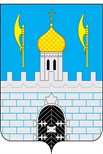 КОНТРОЛЬНО - СЧЕТНАЯ ПАЛАТАСЕРГИЕВО-ПОСАДСКОГО ГОРОДСКОГО ОКРУГАМОСКОВСКОЙ ОБЛАСТИОт________________№_____________                               ИНФОРМАЦИЯпо результатам экспертно-аналитического мероприятия «Внешняя проверка бюджетной отчетности Совета Депутатов Сергиево-Посадского городского Московской области» за 2023 год.Основание для проведения экспертно-аналитического мероприятия: пункт 2.6 Плана работы Контрольно-счетной палаты Сергиево-Посадского городского округа Московской области (далее Контрольно-счетная палата, КСП) на 2024 год, утвержденного Распоряжением Председателя Контрольно-счетной палаты от 26.12.2023 № 76/23-РП; Распоряжение Председателя Контрольно-счетной палаты от 19.02.2024 № 13/24-РП «О проведении экспертно-аналитического мероприятия».Предмет экспертно-аналитического мероприятия: годовая бюджетная отчетность главного распорядителя бюджетных средств (ГРБС), дополнительные материалы, документы и пояснения к ней.Цель (цели) мероприятия:Анализ бюджетной отчётности Совета Депутатов Сергиево-Посадского городского округа на предмет соблюдения порядка составления, представления и достоверности годовой бюджетной отчётности главных распорядителей средств бюджета городского округа за 2022 год.Объект (объекты) экспертно-аналитического мероприятия: Совет Депутатов Сергиево-Посадского городского округа. Исследуемый период: 2023год.Сроки проведения контрольного мероприятия с 20.02.2024 по 29.02.2024.Состав бюджетной отчетности соответствует требованиям статьи 264.1 Бюджетного кодекса РФ.Перечень форм отчетов, включенных в состав бюджетной отчетности, соответствует Инструкции №191н.Показатели, отраженные в бюджетной отчетности Совета Депутатов Сергиево-Посадского городского округа соответствуют показателям, утвержденным решением Совета депутатов городского округа от 23.12.2022 № 60/01-МЗ «О бюджете Сергиево-Посадского городского округа на 2023 год и плановый период 2024 и 2025 годов».Контрольные соотношения показателей форм бюджетной отчетности Совета Депутатов Сергиево-Посадского городского округа соблюдены.	Факты недостоверности показателей бюджетной отчетности, не установлены.Кассовые расходы главного распорядителя бюджетных средств Совет Депутатов Сергиево-Посадского городского округа проведены в сумме 11 337 513,35 рублей, что составляет 99,96% установленного объема бюджетных ассигнований. пр. Красной Армии, 169, Сергиев Посад, Московская область, 141310Тел./Факс (496) 540-82-88, E-mail: ksk. spmr@yandex.ru